АДМИНИСТРАЦИЯ МУНИЦИПАЛЬНОГО ОБРАЗОВАНИЯНАЗИЕВСКОЕ ГОРОДСКОЕ ПОСЕЛЕНИЕКИРОВСКОГО МУНИЦИПАЛЬНОГО РАЙОНА ЛЕНИНГРАДСКОЙ ОБЛАСТИП О С Т А Н О В Л Е Н И Еот 02  февраля  2016  года   № 07Об утверждении муниципальной программы«О содействии развитию муниципального образования Назиевское городское поселение Кировского муниципального района Ленинградской области  части территории являющимся административным центрам поселения на 2016 год»                  В соответствии с Федеральными  законами от 21.12.1994 № 69-ФЗ «О пожарной безопасности» от 06 октября 2003 года № 131-ФЗ «Об общих принципах организации местного самоуправления в Российской Федерации», постановлением Правительства Ленинградской области от 12.12.2006 года № 336 «Об обеспечении пожарной безопасности на территории Ленинградской области», областным законом от 14 декабря 2012 года № 42-оз «О содействии развитию иных форм местного самоуправления на части территорий населенных пунктов Ленинградской области, являющихся административными центрами поселений»:         1. Утвердить муниципальную программу МО Назиевское городское   поселение «О содействии развитию муниципального образования Назиевское городское поселение Кировского муниципального района Ленинградской области  части территории являющимся административным центрам поселения на 2016 год» согласно приложению.         2.  Установить, что в ходе реализации муниципальной программы «О содействии развитию муниципального образования Назиевское городское поселение Кировского муниципального района Ленинградской области  части территории являющимся административным центрам поселения на 2016 год»,  мероприятия и объемы финансирования подлежат корректировке с учетом возможностей средств бюджета поселения. 3. Настоящее постановление вступает в силу с момента его подписания, подлежит размещению на официальном сайте МО Назиевское городское поселение. Глава администрации                                                              О.И. Кибанов Разослано: дело, официальный сайт поселения «Назиевский Вестник»Приложениек   постановлению администрацииМО Назиевское городское поселениеот 02февраля 2016 г. № 07Паспорт муниципальной программы «О содействии развитию муниципального образования Назиевское городское поселение Кировского муниципального района Ленинградской области  части территории являющимся административным центрам поселения на 2016 год» 1.  Характеристика проблемы К числу основных проблем развития территории муниципального образования Назиевское городское поселение Кировского муниципального района Ленинградской области,  на решение которых  направлена реализация  муниципальной программы «О содействии развитию муниципального образования Назиевское городское поселение Кировского муниципального района Ленинградской области  части территории являющимся административным центрам поселения  на 2016 год» относятся низкий уровень благоустройства и обеспеченности инженерной инфраструктурой. 2. Основные цели и задачи ПрограммыОсновными целями «О содействии развитию муниципального образования Назиевское городское поселение Кировского муниципального района Ленинградской области  части территории являющимся административным центрам поселения 2016 год» являются:- создание благоприятных условий для проживания в сельской местности;- активизация местного населения в решении вопросов местного значения. - организация работы по предупреждению и  пресечение нарушений требований пожарной     безопасности; - информирование населения о правилах поведения и действиях в чрезвычайных ситуациях;-повышение транспортной доступности.- приобретение  и установка детских площадок;- организация досуга граждан3. Сроки реализации ПрограммыРеализацию муниципальной программы «О содействии развитию муниципального образования Назиевское городское поселение Кировского муниципального района Ленинградской области  части территории являющимся административным центрам поселения  на 2016 год»   предполагается осуществить до 30.12. 2016 года. 4. Основные мероприятия ПрограммыОсновные мероприятия муниципальной программы «О содействии развитию муниципального образования Назиевское городское поселение Кировского муниципального района Ленинградской области  части территории являющимся административным центрам поселения на 2016 год»  направлены на благоустройство территории административных центров (приложение).5. Ресурсное обеспечение ПрограммыПрограмма реализуется за счет средств бюджета Ленинградской области и  средств бюджета муниципального образования Назиевское городское поселение Кировского муниципального района Ленинградской области.6. Ожидаемые результаты реализации Программы	Реализация  мероприятий муниципальной программы «О содействии развитию муниципального образования Назиевское городское поселение Кировского муниципального района Ленинградской области  части территории являющимся административным центрам поселения на 2016 год» будет способствовать  повышению уровня жизни населения, активизации участия граждан в решении вопросов местного значения, развитию иных форм местного самоуправления.Приложение N 1 к ПрограммеПеречень мероприятий программы                                  «О содействии развитию муниципального образования Назиевское городское поселение Кировского муниципального района Ленинградской области  части территории являющимся административным центрам поселения на 2016 год»Приложение № 2 к ПрограммеФорма оценки результатов реализации муниципальной программы«О содействии развитию муниципального образования Назиевское городское поселение Кировского муниципального района Ленинградской области  части территории являющимся административным центрам поселения на 2016 год»за 20_____ годПриложение № 3 к ПрограммеОбоснования финансовых ресурсов, необходимыхдля реализации мероприятий муниципального образования Назиевское городское поселение  Кировского муниципального района Ленинградской области  части территории являющимся административным центрам поселения  на 2016 год»Наименование программы         Наименование программы         «О содействии развитию муниципального образования Назиевское городское поселение Кировского муниципального района Ленинградской области  части территории являющимся административным центрам поселения на  2016 год»«О содействии развитию муниципального образования Назиевское городское поселение Кировского муниципального района Ленинградской области  части территории являющимся административным центрам поселения на  2016 год»«О содействии развитию муниципального образования Назиевское городское поселение Кировского муниципального района Ленинградской области  части территории являющимся административным центрам поселения на  2016 год»«О содействии развитию муниципального образования Назиевское городское поселение Кировского муниципального района Ленинградской области  части территории являющимся административным центрам поселения на  2016 год»Цель программы                 Цель программы                 Организация досуга гражданОрганизация досуга гражданОрганизация досуга гражданОрганизация досуга гражданСоисполнитель подпрограммы             Соисполнитель подпрограммы             Правительство Ленинградской областиПравительство Ленинградской областиПравительство Ленинградской областиПравительство Ленинградской областиРазработчик программы          Разработчик программы          Администрация МО Назиевское городское поселениеАдминистрация МО Назиевское городское поселениеАдминистрация МО Назиевское городское поселениеАдминистрация МО Назиевское городское поселениеЗадачи программы               Задачи программы               Организация досуга гражданОрганизация досуга гражданОрганизация досуга гражданОрганизация досуга гражданСроки реализации программы     Сроки реализации программы     2016 год2016 год2016 год2016 годИсточники финансирования по годам реализации (тыс.руб):Администрация МО Назиевское городское поселение: 2016 год – 150,0Бюджет Ленинградской области:2016 год –1141,6 Наименование программы«О содействии развитию муниципального образования Назиевское городское поселение Кировского муниципального района Ленинградской области  части территории являющимся административным центрам поселения на 2016г год»  Главный распорядитель бюджетных средств: Администрация МО Назиевское городское поселение;Комитет МСУИсточник      
финансированияРасходы (тыс. рублей)Расходы (тыс. рублей)Источники финансирования по годам реализации (тыс.руб):Администрация МО Назиевское городское поселение: 2016 год – 150,0Бюджет Ленинградской области:2016 год –1141,6 Наименование программы«О содействии развитию муниципального образования Назиевское городское поселение Кировского муниципального района Ленинградской области  части территории являющимся административным центрам поселения на 2016г год»  Главный распорядитель бюджетных средств: Администрация МО Назиевское городское поселение;Комитет МСУИсточник      
финансирования2016годИтогоИсточники финансирования по годам реализации (тыс.руб):Администрация МО Назиевское городское поселение: 2016 год – 150,0Бюджет Ленинградской области:2016 год –1141,6Всего         1291,61291,6Источники финансирования по годам реализации (тыс.руб):Администрация МО Назиевское городское поселение: 2016 год – 150,0Бюджет Ленинградской области:2016 год –1141,6В том числе:  Средства      
бюджета       
Ленинградской области     1141,61141,6Средства      
бюджета       
поселения        150,0150,0Планируемые результаты реализации 
программы                      Планируемые результаты реализации 
программы                      Организация досуга граждан Организация досуга граждан Организация досуга граждан Организация досуга граждан N   
п/п Мероприятия по
реализации    
программы     
Источники     
финансированияСрок       
исполнения 
мероприятияОбъем         
финансирования
мероприятия   
в текущем     
финансовом    
году (тыс.    
руб.) *Всего
(тыс.
руб.)Объем финансирования по годам (тыс. руб.)         Ответственный 
за выполнение 
мероприятия   
программы     
(подпрограммы)Планируемые   
результаты    
выполнения    
мероприятий   
программы    
(подпрограммы)N   
п/п Мероприятия по
реализации    
программы     
Источники     
финансированияСрок       
исполнения 
мероприятияОбъем         
финансирования
мероприятия   
в текущем     
финансовом    
году (тыс.    
руб.) *Всего
(тыс.
руб.)2016годОтветственный 
за выполнение 
мероприятия   
программы     
(подпрограммы)Планируемые   
результаты    
выполнения    
мероприятий   
программы    
(подпрограммы)  1        2             4           5            6      7 891Приобретение  и установка игрового комплекса с уличными тренажерами на улице ЕсенинаИтого         2016 год1291,61291,61Приобретение  и установка игрового комплекса с уличными тренажерами на улице ЕсенинаСредства      
бюджета       
Ленинградской области       1141,61141,61Приобретение  и установка игрового комплекса с уличными тренажерами на улице ЕсенинаСредства бюджета МО Назиевское городское поселение150,0150,0N  
п/пЗадачи,      
направленные 
на достижение
цели         Планируемый объем   
финансирования      
на решение данной   
задачи (тыс. руб.)  Планируемый объем   
финансирования      
на решение данной   
задачи (тыс. руб.)  Количественные 
и/ или         
качественные   
целевые        
показатели,    
характеризующие
достижение     
целей и решение
задач          Единица  
измеренияОценка базового      
значения     
показателя   
(на начало   
реализации   
подпрограммыПланируемое значение показателя по годам          
реализации                                        N  
п/пЗадачи,      
направленные 
на достижение
цели         Бюджет    
поселения 
   Бюджет Ленинградской областиКоличественные 
и/ или         
качественные   
целевые        
показатели,    
характеризующие
достижение     
целей и решение
задач          Единица  
измеренияОценка базового      
значения     
показателя   
(на начало   
реализации   
подпрограммы2016 год1. приобретение и обустройство детских площадок
150,01141,6Повышение защищенности объекта,  обеспечение специальным оснащениемШт.11Наименование  
мероприятия      
программы
Источник      
финансирования
Расчет       
необходимых  
финансовых   
ресурсов     
на реализацию
мероприятия ( тыс.руб.)
Общий объем   
финансовых    
ресурсов,     
необходимых   
для реализации
мероприятия,  в том числе   
по годам ( тыс.руб.)Эксплуатационные
расходы,        
возникающие     
в результате    
реализации      
мероприятия Приобретение  и установка игрового комплекса с уличными тренажерами на улице ЕсенинаАдминистрация МО Назиевское городское поселение, бюджет Ленинградской области1291,62016 год –  1291,60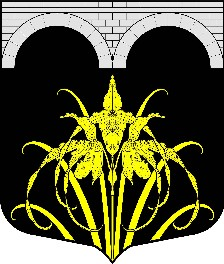 